Challenges and useful itemsA: Look at these „challenges“ and search for „useful items“.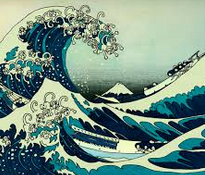 storm,big waves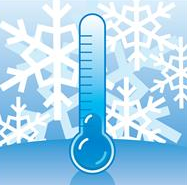 cold temperatures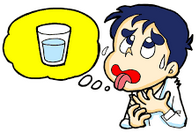 not enough food and drink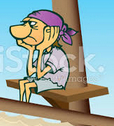 beeing bored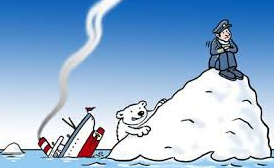 icebergs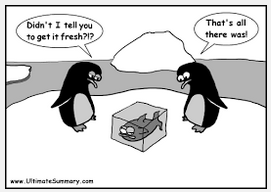 no fresh food